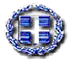 ΕΛΛΗΝΙΚΗ ΔΗΜΟΚΡΑΤΙΑ                                                                                                                 Κως, 29/04/2013                                  ΝΟΜΟΣ ΔΩΔΕΚΑΝΗΣΟΥΔΗΜΟΣ ΚΩ                                                                                                                                             Αριθ.Πρωτ. 15209ΔΙΕΥΘΥΝΣΗ ΟΙΚΟΝΟΜΙΚΩΝ ΥΠΗΡΕΣΙΩΝ  ΤΜΗΜΑ :  Λογιστικό & Επιμελητείας ΓΡΑΦΕΙΟ : Προμηθειών & Διαχείρισης Υλικών                                                                                 ΠΡΟΣ : ΕΦΗΜΕΡΙΔΑ   TO BHΜΑ της ΚΩ ΤΑΧ.Δ/ΝΣΗ : Αντιμάχεια – Κως Τ.Κ.85302                                                                                        ΤΗΛΕΦΩΝΟ : 2242360115FAX              : 2242051128ΠΛΗΡΟΦΟΡΙΕΣ : Γραφείο Προμηθειών                  ΘΕΜΑ : Δημοσίευση Διακήρυξης     Σας παρακαλούμε να δημοσιεύσετε στην εφημερίδα σας, έως την Τρίτη  30/04/2013   μία φορά, την  περίληψη διακήρυξης που αφορά Πρόχειρο Διαγωνισμό για : « Προμήθεια Φυτοπαθολογικού Υλικού για Φοίνικες ».     Η δαπάνη δημοσίευσης βαραίνει τον Ανάδοχο   και παρακαλούμε το σχετικό τιμολόγιο με δύο αντίτυπα της εφημερίδας να μας αποσταλεί στην ανωτέρω διεύθυνση για τα περαιτέρω.ΠΕΡΙΛΗΨΗ ΔΙΑΚΗΡΥΞΗΣΟ Δήμαρχος ΚΩ Διακηρύσσει  :Πρόχειρο Διαγωνισμό με σφραγισμένες προσφορές και με κριτήριο κατακύρωσης τη χαμηλότερη τιμή για την «Προμήθεια Φυτοπαθολογικού Υλικού για Φοίνικες», σύμφωνα με τις διατάξεις του ΕΚΠΟΤΑ (Υπ.Αποφ.11389/93).Η προϋπολογισθείσα δαπάνη ανέρχεται στο ποσό των  24.797,50 € με συμπεριλαμβανόμενο το  ΦΠΑ 9%.Η εγγύηση συμμετοχής ανέρχεται στο ποσό των  1.239,88 € ( 5% επί του προϋπολογισμού της μελέτης  ) .Ο διαγωνισμός θα διεξαχθεί την  9η  Μαΐου   2013, ημέρα  Πέμπτη   και ώρα 11:00 πμ  ενώπιον της Επιτροπής Διενέργειας Διαγωνισμού του Δήμου Κω, στην Αντιμάχεια στον 1ο όροφο (κτίριο πρώην Δήμου Ηρακλειδών)  .Πληροφορίες και αντίγραφα της διακήρυξης του διαγωνισμού παρέχονται στο Γραφείο προμηθειών  του Δήμου Κω με έδρα  την  Αντιμάχεια  τηλ 2242360115 , 2242360123 ,2242360162 τις εργάσιμες ημέρες  .Ο ΔΗΜΑΡΧΟΣ KΩΚΩΣΤΑΣ ΚΑΪΣΕΡΛΗΣα.αΟ Αντιδήμαρχος ΚΩ Θεοδόσης  Νικηταράς                            Αναπληρωτής Δημάρχου  